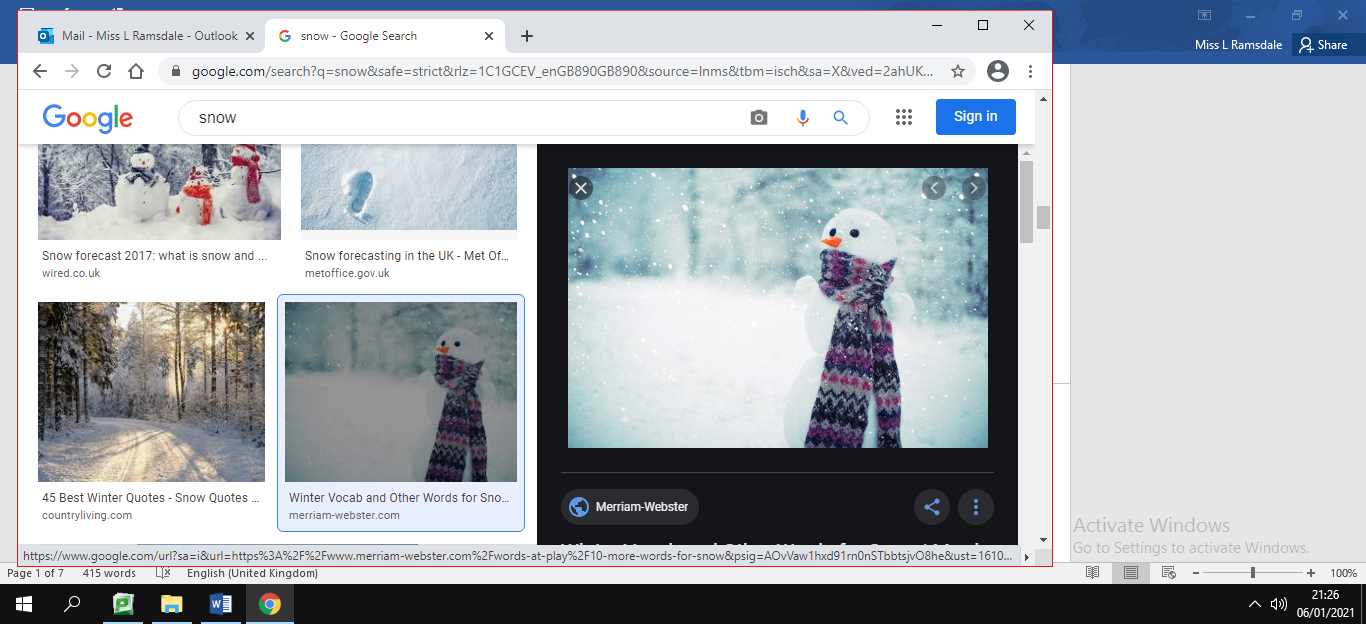 Home Learning PlanPlease note Suggested Timetable for the week: We hope you all had a lovely Christmas holidays! Over the next couple of days we will be spending time talking about what the children enjoyed doing over the holidays.Activity 1 With your child talk to them about their Christmas experiences. Ask open-ended questions to encourage them to describe their experience. Questions such as, what was your favourite part of Christmas day? what made the day special?Follow on task- Ask your child to draw a picture of their favourite gift. Encourage children to take their time and include details. They may want to have a go at writing their name and labelling the picture. (Your support would differentiate depending on your child’s age/level of development). 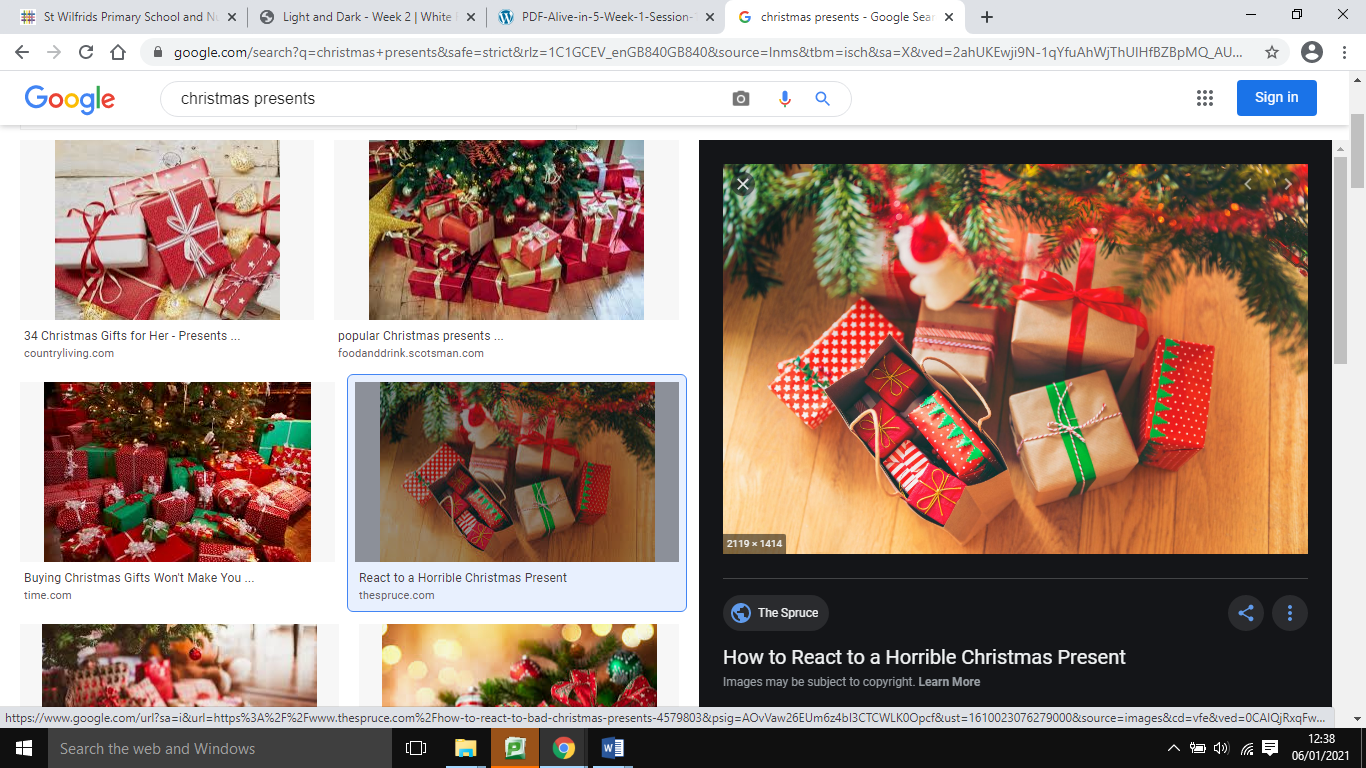 Activity 2 (Thursday) How exciting that it has been snowing! Has anyone seen a snowmen over the school holidays? Has anyone built a snowman?Sing along to the YouTube song- 5 Little Snowmen https://www.youtube.com/watch?v=vrfCD9wjLUE Encourage children to use their fingers to represent the amount of snowmen.Activity 3-Friday Signs of Winter- Have a chat with the children about the signs of winter. Ask children questions such as, how do we know it’s winter? How does winter look/feel? To support this look at images of winter on google image. Record children’s ideas to create a winter poster. Activity 4- (Friday)Learn a snowman song. YouTube song- I’m a little snow man https://www.youtube.com/watch?v=-b-U1eQqBmkPhonics (www.Phonicsplay.co.uk) (www.phonicsbloom.com) Phonics 30 min lesson each day select  Phase 1 or 2 games   Phonics play Username: march20Password: homeThursday*Adult guided activity Phonics- online gameFriday*Adult guided activityPhonics-online game